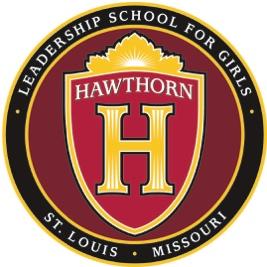 Hawthorn Board of Directors MeetingMonday, April 9, 2018       5:00 p.m. 1901 N. Kingshighway Blvd., St. Louis, MO 63113Conference Call Number: 1 (515) 739-1030     Meeting ID: 102-640-373#Our Mission Statement: Hawthorn Leadership School for Girls provides a safe, nurturing and stimulating environment that enables young women from diverse backgrounds to achieve academic success in a college preparatory program and to become leaders in their communities and professions.Call to OrderPublic Comment (please sign in)Approval of Consent Agenda (2 minutes)Washington University Sponsor Review Report (Sommer) (20 minutes)Committee ReportsFinance (Stillman in Portis’s absence) (10 minutes)Monthly financial reviewUpdate on budgeting for 2018-19 school yearBuilding and Grounds (Rowbottom) (5 minutes)Building safety and securityGovernance (Gilbert) (5 minutes)MEC report reminderBoard recruitment timelineSearch Committee (Love/Powell) (10 minutes)Discussion/questions on written reports (5 minutes)Executive Director’s Report (10 minutes)Organizational structure reviewApproval of 2018-19 school calendarTeacher Appreciation WeekPrincipal’s Report (10 minutes) Student assessment data updateCurriculum shifts/targeted interventionsStudent and faculty recruitment/enrollment updateNew Business/Board Q and A Closed session to consider personnel matters  AdjournFUTURE 2018 BOARD MEETINGS ALL AT 5:00 P.M. AT HAWTHORN:   May 14   June 118th Grade Capstone Expo:  May 11   9 - 11:00 a.m.SPRING DANCE CONCERT  May 17 at 7:00 p.m.STEPPING UP CEREMONY May 24 at 6:00 p.m.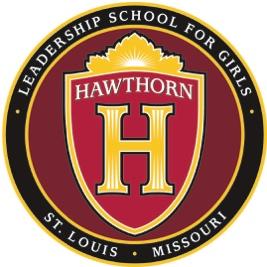 Hawthorn Board of Directors MeetingConsent Agenda(Applicable documentation distributed to the Board)Approval of the Minutes of the prior meetings of the Board of Directors 
(March attached; January and February previously distributed)Check LedgersApproval of updated building and grounds security policy Approval of updated enrollment policy (previously distributed)